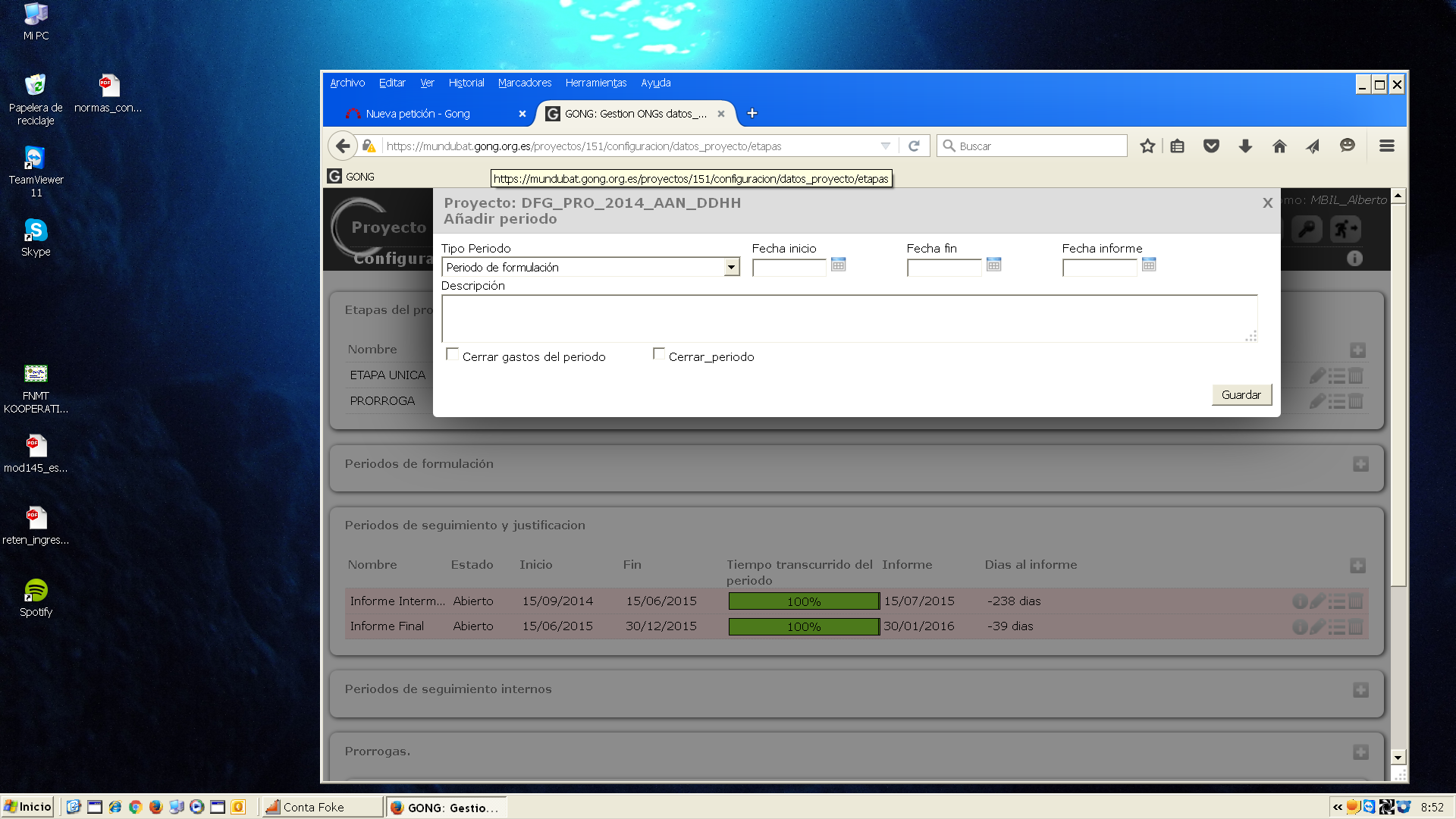 Esta parte hay que suprimir.